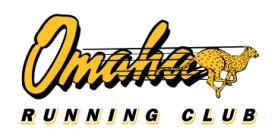 RUN the MAGNET 2019EVENT	DISTANCE	DATE	TIME	POINTS*Omaha Running Club eventsThe goal: Accumulate a total of 20 points - 10 points must be from ORC events with respect to the events on “The Magnet” to obtain the "Run the Magnet" prize.ORC events = 2 points. Other events = 1 point. Any distance other than a kids’ run will qualify. When you accumulate 20 or more points, send this form to: omaharun@gmail.com or Omaha Running Club, PO Box 34602, Omaha, NE 68134-0602. Form must be received by December 31, 2019 to qualify.If you “Run the Magnet”, you will be recognized with an appropriate award at the 2020 Chiller Challenge. Participants completing all of the events will receive a $25 ORC merchandise certificate as well as the Magnet award. Verification and race completion will be monitored by the ORC. Complimentary magnets are provided by the ORC at sponsored events and available as supplies last. For questions, please contact us at omaharun@gmail.com.NOTE: Event dates and locations are subject to change. Check the ORC Event Calendar at www.omaharun.org or the race website, if available, as the race approaches to verify the race date.NAME: 	Phone:	E-mail: 	Chiller Challenge/Annual Mtg*8K/2M/1K Kids’ RunFeb 3 SunTrek Up the Tower40 FloorsFeb 16 SatBlarney Stone Run5KMar 17 SunHobo Run*5KMar 22 FriNE5*5MApr 27 SatTails ‘n Trails13.1M/10K/5K/1M WalkMay 18 SatPapillion Half Marathon13.1M/10K/5KMay 19 SunMemorial Day Run5M/1M/Kids’ RunMay 27 MonJim McMahon Open Track Meet*Various DistancesJun 9 SunDizzy G.O.A.T.12hr/6hr/3hrJun 22 SatRoad to Omaha® Run5KJun 23 SunResurrection Run5M/3M/1M Kids’ RunJul 27 SatLake Wehrspann Run*10K/2M/1K Kids’ RunAug 4 SunBoxer 500TM*5K/1M Walk/Kids’ RunsAug 11 SunPeak to Peak*10MAug 31 SatGo Girl Run*5K/1M/Kids’ RunsSep 2 MonCorporate Cup10K/2MSep 8 SunHeartland Marathon*26.2M/26.2M Relay/13.1M/10KSep 22 SunNeb Furniture Mart Halloween 5K5KOct 12 SatSumtur Twilight Dash10K/5KOct 19 SatG.O.A.T.z Trail Run50K/21M/10.5M/5MOct 20 SunThe Bones Run*5KOct 25 FriBeer & Bagel RunHalf(ish)Nov 9 SatBeer & Bagel Run4M(ish)Nov 10 SunFeast and Feathers13.1M/10K/5KNov 28 ThuTOTAL POINTSTOTAL POINTSTOTAL POINTSTOTAL POINTS